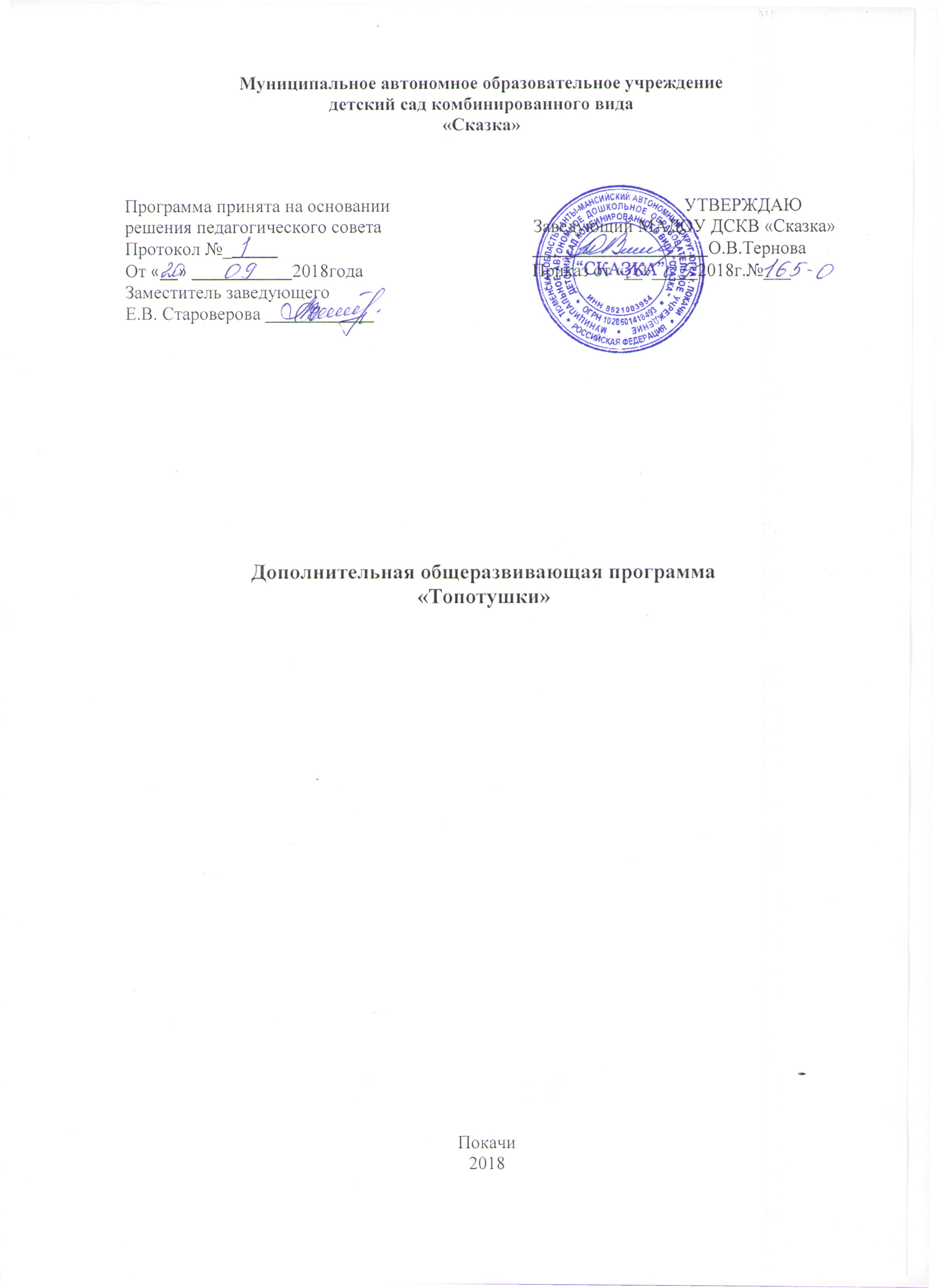 ПАСПОРТ ПРОГРАММЫПояснительная запискаИскусство танца – это средство воспитания и развития личности ребёнка, которое способно создать благотворную почву для раскрытия потенциальных возможностей ещё маленького человека. Гармоничное соединение движения, музыки, игры формирует атмосферу положительных эмоций, которые в свою очередь раскрепощают ребёнка, делают его поведение естественным и красивым. Танец - одно из средств эстетического воспитания и воспитания творческого начала в ребенке. Занятия танцами в определенной мере формируют взгляд ребенка на мир, его реакции на отношения между окружающими людьми, приучают к дисциплине, мысли и чувствованию, формируют нравственные позиции ребенка. Музыка и движения питают эмоциональный мир ребенка, развивают эстетическое восприятие, воображение, координацию движений, произвольность. Танец обладает одновременно развивающей и психотерапевтической силой. Танец - отражение того, что происходит в душе человека, он помогает снять внутреннее напряжение и мышечные зажимы детей.Занятия танцем развивают физические качества, вырабатывают правильную осанку, посадку головы, походку, силу, ловкость, координацию движений, устраняют физические недостатки (сутулость, косолапость, искривление позвоночника и т.д.) Танец обучает правилам поведения, хорошим манерам, культуре общения. Танец развивает ассоциативное мышление, пробуждает фантазию и побуждает к творчеству. Содержание занятий по хореографии создаёт условия для самореализации личности, раскрытия её творческого потенциала.Возможность выразить свои чувства в танце, внимательно слушая музыку, в огромной степени способствует эмоциональному, духовному, физическому развитию дошкольника. Сочетание духовного и физического необходимо для развития личности ребенка.        Работа с детьми по обучению музыкально-ритмическим навыкам показала, что в каждом ребенке заложен огромный эмоциональный, творческий, физический потенциал. Задача хореографа – создать условия для его раскрытия и развития.Ведь сама Культура танца, определяющая стиль танцевальных отношений, общения и поведения прививает ребенку особый образ жизни. Это и большое внимание к своему внешнему виду, к поведению и отношениям со сверстниками. Это совсем другой уровень творческого восприятия музыки, танца, собственные реализации в мире взрослых. С раннего возраста малыш приобщается к прекрасному миру, посредством гармоничного движения и красивой музыки.В основе этой программы лежит обучение музыкально-ритмическим движениям простыми, но вместе с тем разнообразными способами (имитационные, танцевальные, общеразвивающие и т.д.). использование креативных методик (игропластика) и инновационных направлений (пальчиковая гимнастика, самомассаж).Большое воспитательное значение имеет проведение танцевальных вечеров, показательных выступлений, конкурсов и смотров с применением словесных и наглядно-образных методов.. Программа направлена на совершенствование традиционной практики по хореографическому и музыкально-ритмическому обучению детей дошкольного возраста.Принципы построения программы:индивидуализации (определение посильных заданий с учётом возможностей ребёнка);систематичности (непрерывность и регулярность занятий);наглядности (безукоризненный показ движений педагогом);повторяемости материала (повторение вырабатываемых двигательных навыков);сознательности и активности (обучение, опирающееся на сознательное и заинтересованное отношение воспитанника к своим действиям).Организация учебных занятий:Количество занятий:Группа детей 5-6 лет  - 2 раза в неделю, 64 занятия в год;Группа детей 6-8 лет  - 2 раза в неделю, 64 занятия в год.Занятия проводятся по подгруппам не менее 12 человек.Продолжительность занятия:Группа детей 5-6 лет  - 25 минут;Группа детей 6-8 лет  - 30 минут  Форма организации занятия:Вводная часть (мини-беседы; слушание музыки; настроечные эмоциональные упражнения, спокойные музыкально-ритмические игры).Основная (содержательная часть).Рефлексия.Заключительная часть (уборка материала; домашние задания, общение с детьми, консультации для родителей).Методические приемы:Игровой методНаглядный метод – выразительный показ под счет, с музыкой.Метод аналогий -  в программе обучения широко используется метод аналогий с животным и растительным миром (образ, поза, двигательная имитация), где педагог-режиссер, используя игровую атрибутику, образ, активизирует работу правого полушария головного мозга ребенка, его пространственно-образное мышление, способствуя высвобождению скрытых творческих возможностей подсознания.Словесный метод -  беседа о характере музыки, средствах ее выразительности, объяснение методики исполнения движений, оценка.Практический метод Диагностика педагогического процесса.Качество приобретенных знаний проверяется в течение года, для этой цели проводится два раза в год мониторинг достижения ребенком планируемых результатов освоения программы. Кроме этого результат отслеживается в участии в мероприятиях детского сада,  в концертах, фестивалях, конкурсах.Работа с родителями.беседы консультацииприглашение на выступления Тематический планПервый год обучения (дети 5-6 лет)Второй год обучения (дети 6 - 8 лет)Список используемой литературы1. С.Л. Слуцкая «Теория и методика преподавания основ хореографического искусства в детском саду» Тольятти, издательство фонда «Развитие через образование» 2011г.2. С.Л. Слуцкая «Танцевальная мозаика» Хореография в детском саду. Линка - Пресс, Москва 2012 г.3. Буренина А.И. « Ритмическая мозаика» - СПб, 2012 г. 4. Ж.Е Фирелёва, Е. Г. Сайкина «Са – Фи – Дансе» танцевально – игровая гимнастика для детей. Издательство: "Детство-Пресс" 2011 г.1Наименование программы«Топотушки»2Основание для разработки программыВыявление и раскрытие творческих способностей дошкольников посредством  хореографического искусства.3Основные разработчики программыХусаинова Э.И, педагог-организатор, Кривошеева З.З, музыкальный руководитель4Основная цель программыФормировать у детей творческие способности через развитие музыкально-ритмических и танцевальных  движений.5Задачи программыОбразовательные:Обучить детей танцевальным движениям.Формировать умение слушать музыку, понимать ее настроение, характер, передавать их танцевальными движениями.Формировать пластику, культуру движения, их выразительность.Формировать умение ориентироваться в пространстве.Формировать правильную постановку корпуса, рук, ног, головы. Воспитательные:
• Развить у детей активность и самостоятельность, коммуникативные способности.
• Формировать общую культуру личности ребенка, способность ориентироваться в современном обществе.
• Формировать нравственно-эстетические отношения между детьми и взрослыми.
• Создание атмосферы радости детского творчества в сотрудничестве.
Развивающие:
• Развивать творческие способности детей.
• Развить музыкальный слух и чувство ритма.
• Развить воображение, фантазию.
Оздоровительные:
• укрепление здоровья детей.6Условия достижения цели и задач программыРеализация творческого потенциала дошкольников через приобщение к миру танца.7Основные направления программыМузыкально-ритмические занятия.Элементы народного танца.Элементы детского бального танцаЭлементы историко-бытового танца.Элементы эстрадного  танца.8Сроки реализации программы2 года9Пользователи основных мероприятий программыВоспитанники ДОУ, педагоги, родители10Ожидаемые результатыК концу первого года обучения дети должны:знать правила правильной постановки корпуса, основные положения  рук, позиции  ног. уметь пройти правильно в такт музыки, сохраняя красивую осанку, иметь навык легкого шага с носка на пятку, чувствовать характер музыки и передавать его танцевальными движениями, правильно исполнять программные танцы.К концу второго года обучения дети должны:закрепить знания и навыки, полученные в первый год обучения и перейти к изучению более сложных элементов. уметь исполнять движения в характере музыки, сохраняя осанку, выворотность ног, уметь правильно открыть и закрыть руку на талию, правильно исполнять этюды и танцевальные композиции. научиться трудиться в художественном коллективе №Название разделаТема занятийКоличество часов1Вводное занятие«Давайте познакомимся»12Музыкально ритмические движения«Здравствуй сказка»72Музыкально ритмические движения«В коробке с карандашами»82Музыкально ритмические движения«На птичьем дворе»82Музыкально ритмические движения«Зимняя сказка»83Элементы русского танца«Во саду ли в огороде»84Детский бальный танец, ритмика.«Приглашение к танцу»84Детский бальный танец, ритмика.«Я хочу танцевать»85Элементы эстрадного танца«Давайте построим большой хоровод»8Всего  64 часаВсего  64 часаВсего  64 часа№Название разделаТема занятийКоличество часов1Вводное занятие«Встанем, дети, в круг»12Музыкально ритмические движения«Осенняя прогулка»72Музыкально ритмические движения«В гостях у Белоснежки»83Элементы русского танца«Лесные приключения»84Детские бальные танцы«Путешествие в сказку»85Элементы народного танца«Из бабушкиного сундучка»86Детский бальный танец, элементы историко-бытового танца.«Мы собираемся на бал»86Детский бальный танец, элементы историко-бытового танца.«Навстречу к солнцу»87Элементы эстрадного танца«Веселая карусель»8Всего 64 часаВсего 64 часаВсего 64 часаВсего 64 часа